MENINGKATKAN KREATIVITAS MENGGAMBAR ANAK MELALUI METODE KONTEKSTUAL LEARNING PADA KELOMPOK B1 TK KUNCUP MELATI KOTA BAUBAU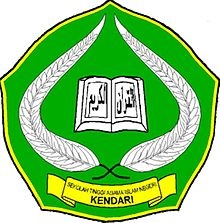 Diajukan untuk memenuhi salah satu syaratmencapai gelar SarjanaPendidikan Islam pada Program Peningkatan Kualitas Guru MI/RA Melalui Dual Mode System (DMS)OLEH :MARIASANIM. 14010101033FAKULTAS TARBIYAH DAN KEGURUANINSTITU AGAMA ISLAM NEGERI KENDARI2016